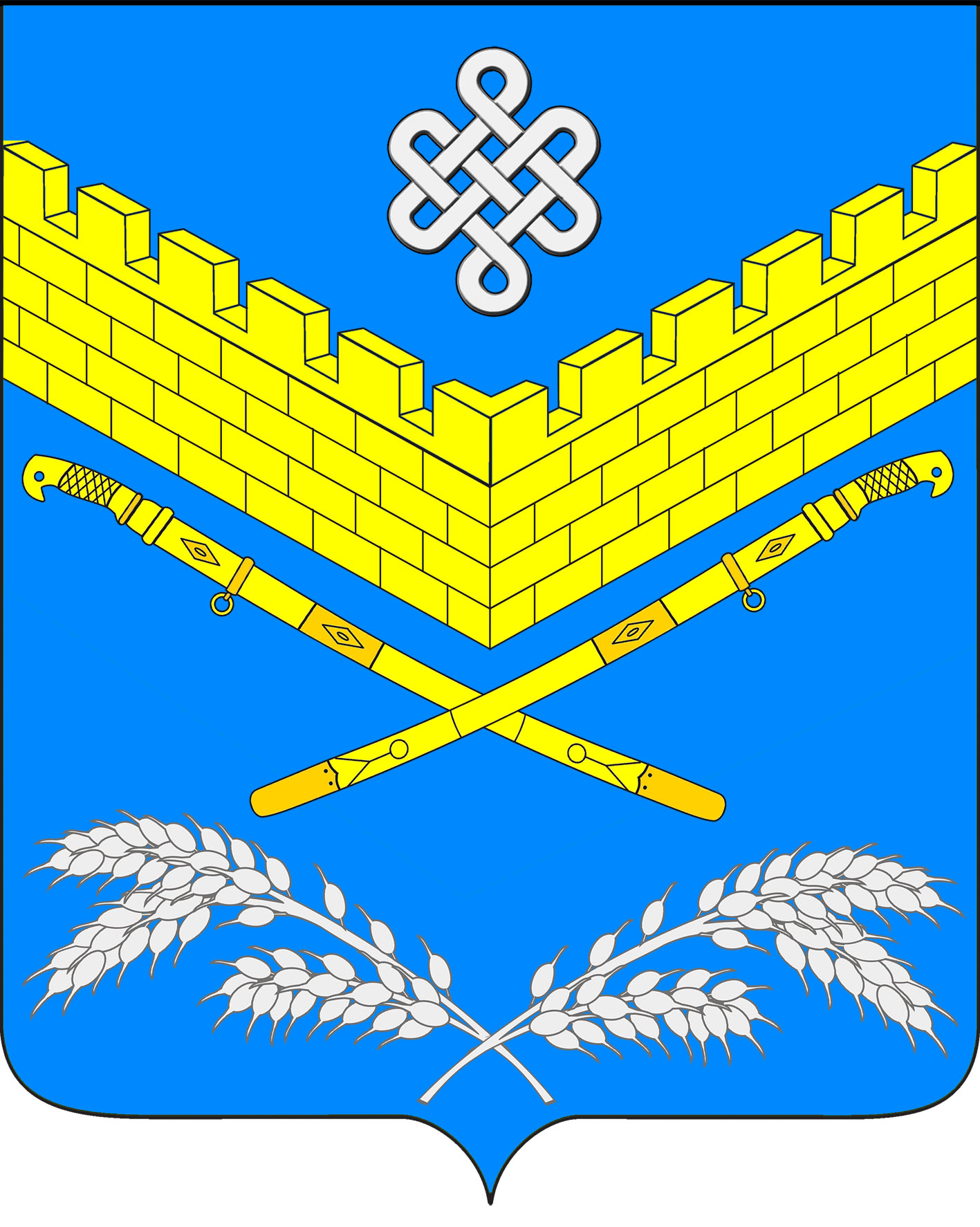 АДМИНИСТРАЦИЯИВАНОВСКОГО СЕЛЬСКОГО ПОСЕЛЕНИЯКРАСНОАРМЕЙСКОГО РАЙОНАПОСТАНОВЛЕНИЕПРОЕКТ___________ 2019 года                                                                                 № ______станица Ивановская Об утверждении Порядкадосудебного обжалования решений или действий (бездействия) должностных лиц администрации Ивановского сельского поселения Красноармейского районаВ соответствии со статьей 33 Конституции Российской Федерации, Федеральным законом от 6 октября 2003 года № 131-ФЗ «Об общих принципах организации местного самоуправления в Российской Федерации», Федеральным законом от 2 мая 2006 года № 59-ФЗ «О порядке рассмотрения обращений граждан Российской Федерации», п о с т а н о в л я ю:Утвердить Порядок досудебного обжалования решений или действий (бездействия) должностных лиц администрации Ивановского сельского поселения Красноармейского района (приложение). 2. Контроль за выполнением настоящего постановления возложить на начальника общего отдела администрации Ивановского сельского поселения Красноармейского района Е.А.Дондук.3. Постановление вступает в силу со дня его обнародования.Глава Ивановского сельского поселения Красноармейского района						       А.А. ПомеляйкоПРИЛОЖЕНИЕУТВЕРЖДЕНпостановлением администрации      Ивановского сельского поселенияКрасноармейского районаот__________ 2019 года № ___Порядок досудебного обжалования решений или действий (бездействия)должностных лиц администрации Ивановского сельского поселения Красноармейского района1. Общие положенияНастоящий Порядок досудебного обжалования решений или действий (бездействия) должностных лиц администрации Ивановского сельского поселения Красноармейского района (далее - Порядок) разработан в соответствии со статьей 33 Конституции Российской Федерации, Федеральным законом от 6 октября 2003 года № 131-ФЗ «Об общих принципах организации местного самоуправления в Российской Федерации», Федеральным законом от 2 мая 2006 года № 59-ФЗ «О порядке рассмотрения обращений граждан Российской Федерации» в целях обеспечения реализации права граждан на обращение. Настоящий Порядок не распространяется на правоотношения, связанные с досудебным (внесудебным) обжалованием заявителем решений и действий (бездействия) органа, предоставляющего муниципальную услугу, должностного лица органа, предоставляющего муниципальную услугу, либо муниципального служащего при предоставлении муниципальных услуг.При рассмотрении обращения органом местного самоуправления или должностным лицом гражданин имеет право обращаться с жалобой на принятое по обращению решение или на действие (бездействие) (далее - жалоба) в связи с рассмотрением обращения в административном и (или) судебном порядке в соответствии с законодательством Российской Федерации.Запрещается направлять жалобу на рассмотрение в орган местного самоуправления или должностному лицу, решение или действие (бездействие) которых обжалуется. В случае, если в соответствии с данным запретом невозможно направление жалобы на рассмотрение в орган местного самоуправления или должностному лицу, в компетенцию которых входит решение поставленных в обращении вопросов, жалоба возвращается гражданину с разъяснением его права обжаловать соответствующие решение или действие (бездействие) в установленном порядке в суд.Жалоба на решение или действия (бездействие) должностных лиц отраслевого (функционального) органа администрации Ивановского сельского поселения Красноармейского района подается руководителю соответствующего органа.Жалобы на решение или действия (бездействие) руководителя отраслевого (функционального) органа подается заместителю главы Ивановского сельского поселения Красноармейского района, курирующему соответствующий орган.Жалобы на решение или действия (бездействие) заместителя главы Ивановского сельского поселения Красноармейского района, курирующего отраслевой (функциональный) орган подается главе Ивановского сельского поселения Красноармейского района.Жалоба на решение или действия (бездействие) главы Ивановского сельского поселения Красноармейского района подается в суд в порядке, установленном действующим законодательством.6. Жалоба на решение или действия (бездействие) должностных лиц администрации Ивановского сельского поселения Красноармейского района должна содержать:1) наименование должностного лица, решения и действия (бездействие) которого обжалуются;2) фамилию, имя, отчество (последнее – при наличии), сведения о месте жительства заявителя – физического лица либо наименование, сведения о местонахождении заявителя – юридического лица, а также номер (номера) контактного телефона, адрес (адреса) электронной почты (при наличии) и почтовый адрес, по которым должен быть направлен ответ заявителю;3) сведения об обжалуемых решениях и действиях (бездействии) должностного лица;4) доводы, на основании которых заявитель не согласен с решением и действием (бездействием) должностного лица. Заявителем могут быть представлены документы (при наличии), подтверждающие доводы заявителя, либо их копии.7. По результатам рассмотрения жалобы принимается одно из следующих решений:1) жалоба удовлетворяется;2) в удовлетворении жалобы отказывается. 8. Администрация Ивановского сельского поселения Красноармейского района отказывает в удовлетворении жалобы либо оставляет ее без ответа в соответствии с основаниями, предусмотренными Федеральным законом от 2 мая 2006 года № 59-ФЗ «О порядке рассмотрения обращений граждан Российской Федерации», Порядком работы с обращениями граждан в администрации Ивановского сельского поселения Красноармейского района, утвержденным постановлением администрации Ивановского сельского поселения Красноармейского района от 9 января 2019 года № 1.9. В случае признания жалобы подлежащей удовлетворению в ответе заявителю дается информация о действиях, осуществляемых уполномоченным органом, в целях незамедлительного устранения выявленных нарушений, а также в случае необходимости - указывается информация о дальнейших действиях, которые необходимо совершить заявителю.10. В случае признания жалобы не подлежащей удовлетворению в ответе заявителю даются аргументированные разъяснения о причинах принятого решения, а также информация о порядке обжалования принятого решения.11. Не позднее дня, следующего за днем принятия решения, заявителю в письменной форме и по желанию заявителя в электронной форме направляется мотивированный ответ о результатах рассмотрения жалобы. Ответ на обращение направляется в форме электронного документа по адресу электронной почты, указанному в обращении, поступившем в орган местного самоуправления или должностному лицу в форме электронного документа, и в письменной форме по почтовому адресу, указанному в обращении, поступившем в орган местного самоуправления или должностному лицу в письменной форме.12. Рассмотрение жалоб осуществляется в сроки, установленные статьей 12 Федерального закона от 2 мая 2006 года № 59-ФЗ «О порядке рассмотрения обращений граждан Российской Федерации».13. Заявители вправе также обжаловать решения и действия (бездействие) должностных лиц непосредственно в суд, в порядке и сроки, установленные законодательством Российской Федерации.14. Заявители вправе обратиться в администрацию Ивановского сельского поселения Красноармейского района за получением информации и документов, необходимых для обоснования и рассмотрения жалобы в письменной форме по почте, с использованием информационно-телекоммуникационной сети «Интернет», официального сайта, а также при личном приеме заявителя. 15. Информацию о порядке подачи и рассмотрения жалобы заявители могут получить на информационных стендах, расположенных непосредственно в администрации Ивановского сельского поселения Красноармейского района, а также на официальном сайте Ивановского сельского поселения Красноармейского района в информационно-телекоммуникационной сети «Интернет» по адресу http://адм-ивановская.рф/.Ведущий специалист общего отдела(юрист) администрации Ивановского сельского поселенияКрасноармейского района                                                                   И.Н. МарушкоЛИСТ СОГЛАСОВАНИЯк проекту постановления администрации Ивановского сельского поселения Красноармейского района от _________  2019 №_____«Об Ивановского сельского поселения Красноармейского района»Проект подготовил и внес:Ведущий специалистобщего отдела (юрист) администрации Ивановского сельского поселенияКрасноармейского районаИ.Н. Марушко Проект согласован:Заместитель главыИвановского сельского поселенияКрасноармейского районаИ.Н. АртюхНачальник общего отдела администрации Ивановского сельского поселенияКрасноармейского района Е.А. Дондук